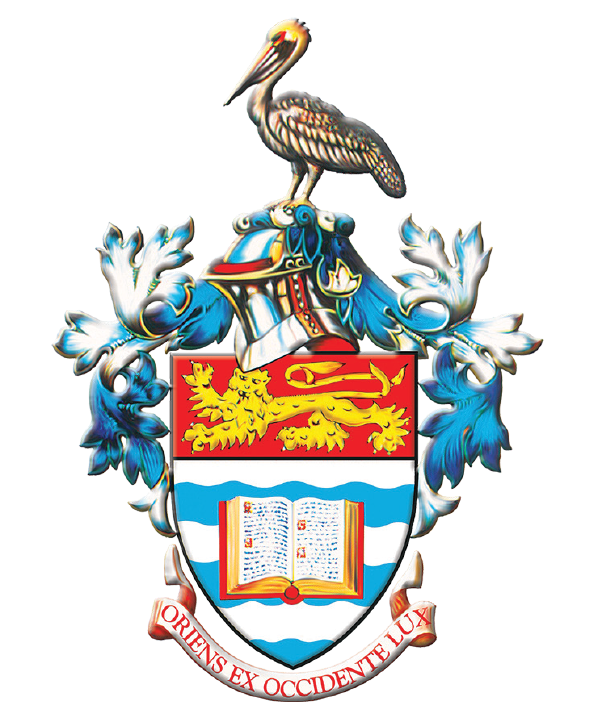 The University of the West IndiesOpen CampusRegistry of Student ServicesAPPLICATION FOR FINANCIAL ASSISTANCEPatricia Ismond Memorial AwardInstruction SheetPlease read the instructions carefully before completing this form and answer all relevant questions. Incomplete applications will not be processed.Completed application forms should be submitted to the Open Campus, Registry of Student Services by email  - scholarship.applications@open.uwi.edu by MAY 31 , 2019.  Late applications will not be considered.Students are not allowed to hold more than one financial awardPlease indicate ‘N/A’ where the information requested in an item is not applicable to your situation.Where income figures are required, gross amounts must be stated in UNITED STATES DOLLAR amountsAll applicants must complete the entire application for it to be considered, providing all additional documentation as listed in application checklist. This is mandatory.Please be detailed in your self expression of NEED as this is a strong factor in consideration for these awards.  Short explanations are discouraged.List of AwardsPatricia Ismond Memorial Award with a value of U$2,500Applicants must:Be nationals of St. Lucia.Be currently enrolled in a Bachelor of Education degree programme in Literacy Studies or Language Arts.Have a Cumulative and Degree GPA of 3.0 or higher.Demonstrate financial need.Be entering level 2 or 3 of Bachelor of Education degree programme in Literacy Studies or Language Arts.Be involved in community or voluntary service, e.g. Youth Clubs, Service Clubs etc.Have started their programme of study on or after the 2015-2016 academic year.Meet all other requirements of the UWI pertinent to student behavior and performance.The University of the West IndiesOpen CampusRegistry of Student ServicesAPPLICATION FOR FINANCIAL ASSISTANCE Patricia Ismond Memorial AwardApplication Checklist:     Completed and signed Award application     2 Letters of Recommendation     Proof of financial status (to include Payslips, etc.)       Proof of Nationality (birth cert., passport)Biographic ProfileBiographic ProfileBiographic ProfileBiographic ProfileBiographic ProfileBiographic ProfileBiographic ProfileBiographic ProfileUWI ID #UWI ID #UWI ID #UWI ID #UWI ID #Former UWI ID# (if applicable)Former UWI ID# (if applicable)Former UWI ID# (if applicable)NAMETitleLast Name/SurnameLast Name/SurnameLast Name/SurnameFirst NameFirst NameMiddle Name(s)Former    NAME(If Applicable)TitleLast Name/SurnameLast Name/SurnameLast Name/SurnameFirst NameFirst NameMiddle Name(s)Type of Former Name:  Maiden        (Prior to) Deed Poll        Other                                                     Please Specify ________________________________________________________________________Type of Former Name:  Maiden        (Prior to) Deed Poll        Other                                                     Please Specify ________________________________________________________________________Type of Former Name:  Maiden        (Prior to) Deed Poll        Other                                                     Please Specify ________________________________________________________________________Type of Former Name:  Maiden        (Prior to) Deed Poll        Other                                                     Please Specify ________________________________________________________________________Type of Former Name:  Maiden        (Prior to) Deed Poll        Other                                                     Please Specify ________________________________________________________________________Type of Former Name:  Maiden        (Prior to) Deed Poll        Other                                                     Please Specify ________________________________________________________________________Type of Former Name:  Maiden        (Prior to) Deed Poll        Other                                                     Please Specify ________________________________________________________________________Type of Former Name:  Maiden        (Prior to) Deed Poll        Other                                                     Please Specify ________________________________________________________________________Date of Birth:    yyyy / mm / ddDate of Birth:    yyyy / mm / ddDate of Birth:    yyyy / mm / ddSex:  Male     Female  Sex:  Male     Female  Sex:  Male     Female  Marital StatusMarital StatusCountry of BirthCountry of BirthCountry of BirthCountry of BirthNationalityNationalityNationalityNationalityStudent Contact InformationStudent Contact InformationStudent Contact InformationStudent Contact InformationStudent Contact InformationStudent Contact InformationStudent Contact InformationStudent Contact InformationPermanent AddressPermanent AddressPermanent AddressPermanent AddressTerm/Mailing Address (if different)Term/Mailing Address (if different)Term/Mailing Address (if different)Term/Mailing Address (if different)Apt./Street/P.O. Box____________________________________________________________________________________________________________________________________Apt./Street/P.O. Box____________________________________________________________________________________________________________________________________Apt./Street/P.O. Box____________________________________________________________________________________________________________________________________Apt./Street/P.O. Box____________________________________________________________________________________________________________________________________Apt./Street/P.O. Box _____________________________________________________________________________________________________________________________________________Apt./Street/P.O. Box _____________________________________________________________________________________________________________________________________________Apt./Street/P.O. Box _____________________________________________________________________________________________________________________________________________Apt./Street/P.O. Box _____________________________________________________________________________________________________________________________________________City/TownParishParishCountryCity/TownParishParishCountryHome PhoneHome PhoneCellular PhoneCellular PhoneOther PhoneOther PhoneE-mail AddressE-mail AddressOther Student Status DeclarationsOther Student Status DeclarationsOther Student Status DeclarationsOther Student Status DeclarationsOther Student Status DeclarationsAre you a UWI Staff Member?    Yes      No  Are you a UWI Staff Member?    Yes      No  Are you a dependent of a UWI Staff Member?        Yes        No    Are you a dependent of a UWI Staff Member?        Yes        No    Are you a dependent of a UWI Staff Member?        Yes        No    Disability     Yes   No Please provide documentation of disability if answer is YesPlease provide documentation of disability if answer is YesPlease provide documentation of disability if answer is YesPlease provide documentation of disability if answer is YesEmployed:   Yes   No Employer:Employer:Employer:Full-time    Part-time  Employer’s Address ____________________________________________________________________________________________________________________________________________________________________________________________________________________________________________Employer’s Address ____________________________________________________________________________________________________________________________________________________________________________________________________________________________________________Employer’s Address ____________________________________________________________________________________________________________________________________________________________________________________________________________________________________________Employer’s Address ____________________________________________________________________________________________________________________________________________________________________________________________________________________________________________Employer’s Address ____________________________________________________________________________________________________________________________________________________________________________________________________________________________________________Employer’s Telephone:              (       ) _______________________Employer’s Telephone:              (       ) _______________________Employer’s Telephone:              (       ) _______________________Employer’s E-mail Address:Employer’s E-mail Address:Academic ProfileAcademic ProfileAcademic ProfileAcademic ProfileYear of First Admission (UWI)OC SiteProgramme State your Major/OptionTotal # of credits completed:Course Level/Year:Level1       2      3   Year (BEd) 1     2    3    4  Country of ResponsibilityExpected Date of GraduationParental InformationParental InformationMother/Guardian (if responsible for you)Father/Guardian (if responsible for you)NameNameAddress___________________________________________________________________________________________________________________________________________________________________________Address___________________________________________________________________________________________________________________________________________________________________________Telephone (W)Telephone (W)Telephone (H)Telephone (H)OccupationOccupationEmployerEmployerSalary $_____________________ (in US Dollars)Weekly       Fortnightly      Monthly      Annually  Salary $_____________________ (in US Dollars)Weekly       Fortnightly      Monthly      Annually  Information on SpouseDependentsDependentsNameNumber of ChildrenNumber of ChildrenAddress (If Different from Applicant’s Permanent Address)_______________________________________________________________________________________________________________________________________________________________________________________________________________________________________________________________Number of ChildrenNumber of ChildrenAddress (If Different from Applicant’s Permanent Address)_______________________________________________________________________________________________________________________________________________________________________________________________________________________________________________________________NameAgeAddress (If Different from Applicant’s Permanent Address)_______________________________________________________________________________________________________________________________________________________________________________________________________________________________________________________________Name of Child’s SchoolName of Child’s SchoolAddress (If Different from Applicant’s Permanent Address)_______________________________________________________________________________________________________________________________________________________________________________________________________________________________________________________________NameAgeE-mail AddressName of Child’s SchoolName of Child’s SchoolTelephone (H)Other Dependents?	    Yes     No Please give age of each additional dependent childPlease give relationship and age of other dependentsOther Dependents?	    Yes     No Please give age of each additional dependent childPlease give relationship and age of other dependentsTelephone (W)Other Dependents?	    Yes     No Please give age of each additional dependent childPlease give relationship and age of other dependentsOther Dependents?	    Yes     No Please give age of each additional dependent childPlease give relationship and age of other dependentsOccupationOther Dependents?	    Yes     No Please give age of each additional dependent childPlease give relationship and age of other dependentsOther Dependents?	    Yes     No Please give age of each additional dependent childPlease give relationship and age of other dependentsEmployerOther Dependents?	    Yes     No Please give age of each additional dependent childPlease give relationship and age of other dependentsOther Dependents?	    Yes     No Please give age of each additional dependent childPlease give relationship and age of other dependentsSalary $_____________________ (in US Dollars)Weekly       Fortnightly      Monthly      Annually  Other Dependents?	    Yes     No Please give age of each additional dependent childPlease give relationship and age of other dependentsOther Dependents?	    Yes     No Please give age of each additional dependent childPlease give relationship and age of other dependentsAwards and Scholarship InformationWill you apply for transfer to another Campus or programme of study in the upcoming academic year? Yes     No   If yes, please specify Campus and Programme of Study:Have you been awarded a UWI Scholarship/Bursary to facilitate study?       Yes      No   If Yes, state name and year(s) of award  _________________________________________________  Value $____________________Have you been awarded a non-UWI Scholarship/Bursary to facilitate study at the UWI?       Yes      No   If Yes, state name and year(s) of award  ___________________________________________________  Value $____________________Declaration of Financial Need (In 300-400 words, please describe your financial need)_________________________________________________________________________________________________________________________________________________________________________________________________________________________________________________________________________________________________________________________________________________________________________________________________________________________________________________________________________________________________________________________________________________________________________________________________________________________________________________________________________________________________________________________________________________________________________________________________________________________________________________________________________________________________________________________________________________________________________________________________________________________________________________________________________________________________________________________________________________________________________________________________________________________________________________________________________________________________________________________________________________________________________________________________________________________________________________________________________________________________________________________________________________________________________________________________________________________________________________________________________________________________________________________________________________________________________________________________________________________________________________________________________________________________________________________________________________________________________________________________________________________________________________________________________________________________________________________________________________________________________________________________________________________________________________________________________________________________________________________________________________________________________________________________________________________________________________________________________________________________________________________________________________________________________________________________________________________________________________________________________________________________________________________________________________________________________________________________________________________________________________________________________________________________________________________________________________________________________________________________________________________________________________________________________________________________________________________________________________________________________________________________________________________________________________________________________________________________________________________________________________________________________________________________________________________________________________________________________________________________________________________________________________________________________________________________________________________________________________________________________________________________________________________________________________________________________________________________________________________________________________________________________________________________________________________________________________________________________________________________________________________________________________________________________________________________________________________________________________________________________________________________________________________________________________________________________________________________________________________________________________________________________________________________________________________________________________________________________________________________________________________________________________________________________________________________________________________________________________________________________________________________________________________________________________________________________________________________________________________________Work ExperienceIndicate jobs held within last five years (including vacation employment)Work ExperienceIndicate jobs held within last five years (including vacation employment)Work ExperienceIndicate jobs held within last five years (including vacation employment)Work ExperienceIndicate jobs held within last five years (including vacation employment)Work ExperienceIndicate jobs held within last five years (including vacation employment)Name of OrganisationPosition HeldFromToSalary /monthyyyy /  mm  /  ddyyyy /  mm  /  ddyyyy /  mm  /  ddyyyy /  mm  /  ddyyyy /  mm  /  ddyyyy /  mm  /  ddyyyy /  mm  /  ddyyyy /  mm  /  ddyyyy /  mm  /  ddyyyy /  mm  /  ddCareer ObjectiveState your career goals, and the contribution you will make towards the development of your country, in 200 words:___________________________________________________________________________________________________________________________________________________________________________________________________________________________________________________________________________________________________________________________________________________________________________________________________________________________________________________________________________________________________________________________________________________________________________________________________________________________________________________________________________________________________________________________________________________________________________________________________________________________________________________________________________________________________________________________________________________________________________________________________________________________________________________________________________________________________________________________________________________________________________________________________________________________________________________________________________________________________________________________________________________________________________________________________________________________________________________________________________________________________________________________________________________________________________________________________________State ALL reason(s) why you are the best candidate to receive a scholarship/bursary from the UWI. (200 words):____________________________________________________________________________________________________________________________________________________________________________________________________________________________________________________________________________________________________________________________________________________________________________________________________________________________________________________________________________________________________________________________________________________________________________________________________________________________________________________________________________________________________________________________________________________________________________________________________________________________________________________________________________________________________________________________________________________________________________________________________________________________________________________________________________________________________________________________________________________________________________________________________________________________________________________________________________________________________________________________________________________________________________________________________________________________________________________________________________________Please provide details on your community and volunteer activities.  This should include the names of all the associations to which you are connected, both within and outside the UWI community.______________________________________________________________________________________________________________________________________________________________________________________________________________________________________________________________________________________________________________________________________________________________________________________________________________________________________________________________________________________________________________________________________________________________________________________________________________________________________________________________________________________________________________________________________________________________________________________________________________________________________________________________________________________________________________________________________________________________________________________________________________________________________________________________________________________________________________________________________________________________________________________________________________________________________Previous UWI Awards receivedPrevious UWI Awards receivedPrevious UWI Awards receivedScholarship/AwardYearAmount ($)